For use with the NAPLAN environment www.assessform.edu.au.More informationIf you would like more information, please visit the QCAA website www.qcaa.qld.edu.au and search for ‘NAPLAN’. Alternatively, phone 1300 214 452 or email naplan@qcaa.qld.edu.au.  © State of Queensland (QCAA) 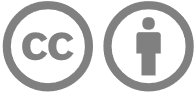 Licence: https://creativecommons.org/licenses/by/4.0 | Copyright notice: www.qcaa.qld.edu.au/copyright — 
lists the full terms and conditions, which specify certain exceptions to the licence. | 
Attribution (include the link): © State of Queensland (QCAA)  www.qcaa.qld.edu.au/copyright.Before the testsResources Set up the room	Arrange the room	Access a whiteboard	Provide planning paper (if applicable) Set up technical devices	Charge TA device and connect to network	Check student devices will be charged and can connect to the school network	Check there are spare devices (with LDB installed), earphones and power boards available Familiarise with the Test administration handbook	Read the NAPLAN test administration handbook for teachersOn test daysResourcesLog into the test environment	Check contents of the TA pack	Open www.assessform.edu.au	Select login for the relevant environment	Enter the Username and Password from the TA session slip and select Login	Select Create New Test Session. A session code will be displayed	Write the 8-letter session code on the board for students to seeFactsheet 17: Monitor a test sessionFactsheet 18: Allow late entry to a test session Factsheet 19: Pause and resume a test attemptFactsheet 20: Pause and resume a test sessionFactsheet 21: Reopen test attempt and add more timeFactsheet 22: Unlock a test attemptAssist students to log in	Distribute student session slips	Read aloud from the script in the NAPLAN test administration handbook for teachers	Start session when all students have logged in (note: absent students will not appear on dashboard and their students slips must be returned to the NAPCO)Factsheet 17: Monitor a test sessionFactsheet 18: Allow late entry to a test session Factsheet 19: Pause and resume a test attemptFactsheet 20: Pause and resume a test sessionFactsheet 21: Reopen test attempt and add more timeFactsheet 22: Unlock a test attemptMonitor the test session	Supervise students	Actively monitor the TA dashboard:Tabs: Not started, Paused, Finished, and Waiting entry tabs for studentsActions: disability adjustments, technical disruptionsFactsheet 17: Monitor a test sessionFactsheet 18: Allow late entry to a test session Factsheet 19: Pause and resume a test attemptFactsheet 20: Pause and resume a test sessionFactsheet 21: Reopen test attempt and add more timeFactsheet 22: Unlock a test attemptAfter the testsResourcesFinalise the test session	Check all students in attendance have selected Finish on their tests	Check all students have closed the NAP locked down browser	If all students are finished then select Finalise session	For students who remain Paused due to illness or an unresolved technical issue, the test session cannot be Finalised and the NAPLAN coordinator must be notified	Collect all test materials and return them to the NAPLAN coordinatorFactsheet 25: Finalise a test session